INDICAÇÃO Nº 7254/2017Indica ao Poder Executivo Municipal a Repintura de Sinalização Pare, sito Rua Geraneos, frente n. 31 Jardim Panambi.  Excelentíssimo Senhor Prefeito Municipal, Nos termos do Art. 108 do Regimento Interno desta Casa de Leis, dirijo-me a Vossa Excelência, indicação que, por intermédio do setor competente, seja executada Repintura de sinalização de Pare, sito Rua Geraneos frente nº 31 Jardim Panambi, neste município. Justificativa:Este local a faixa de sinalização de parada obrigatória está apagada, portanto, indica-se que sejam tomadas as providências necessárias a fim de melhorar a segurança aos pedestres e motoristas em gerais.Plenário “Dr. Tancredo Neves”, em 14 de setembro de 2017.                          Paulo Cesar MonaroPaulo Monaro-Vereador Líder Solidariedade-FOTO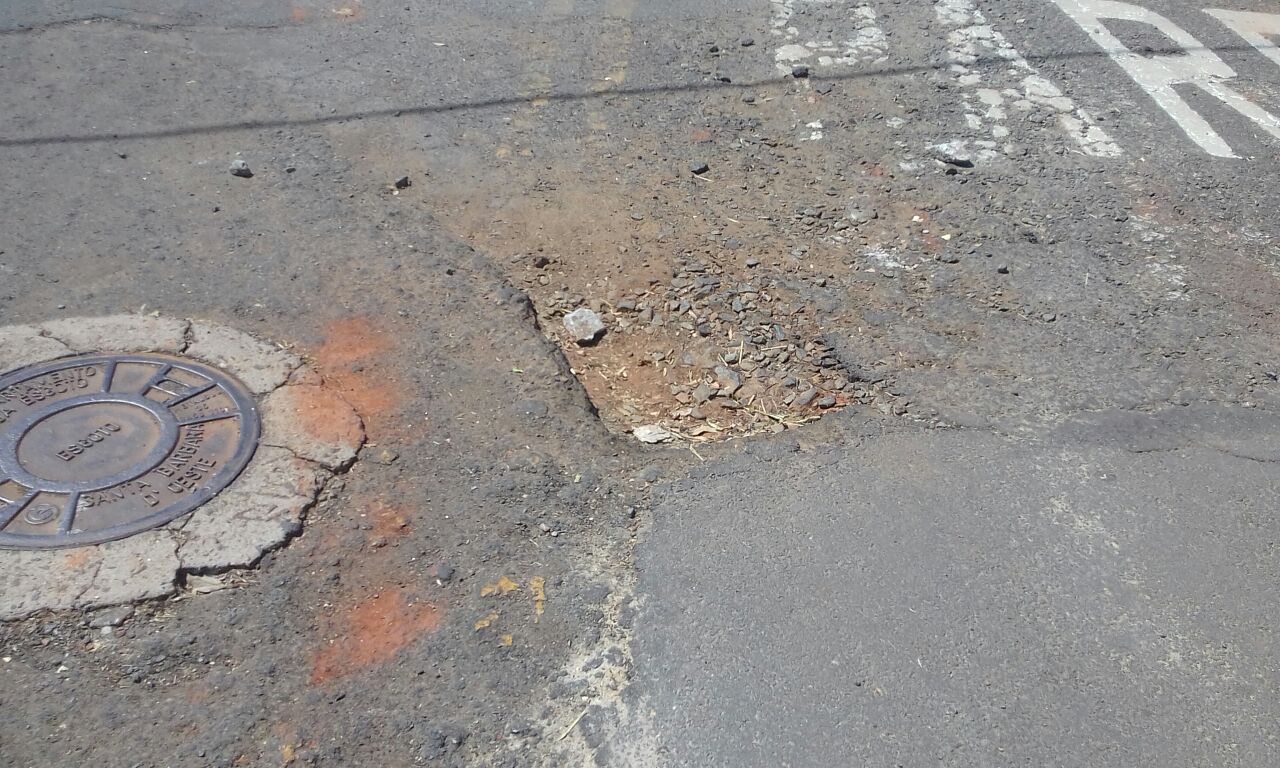 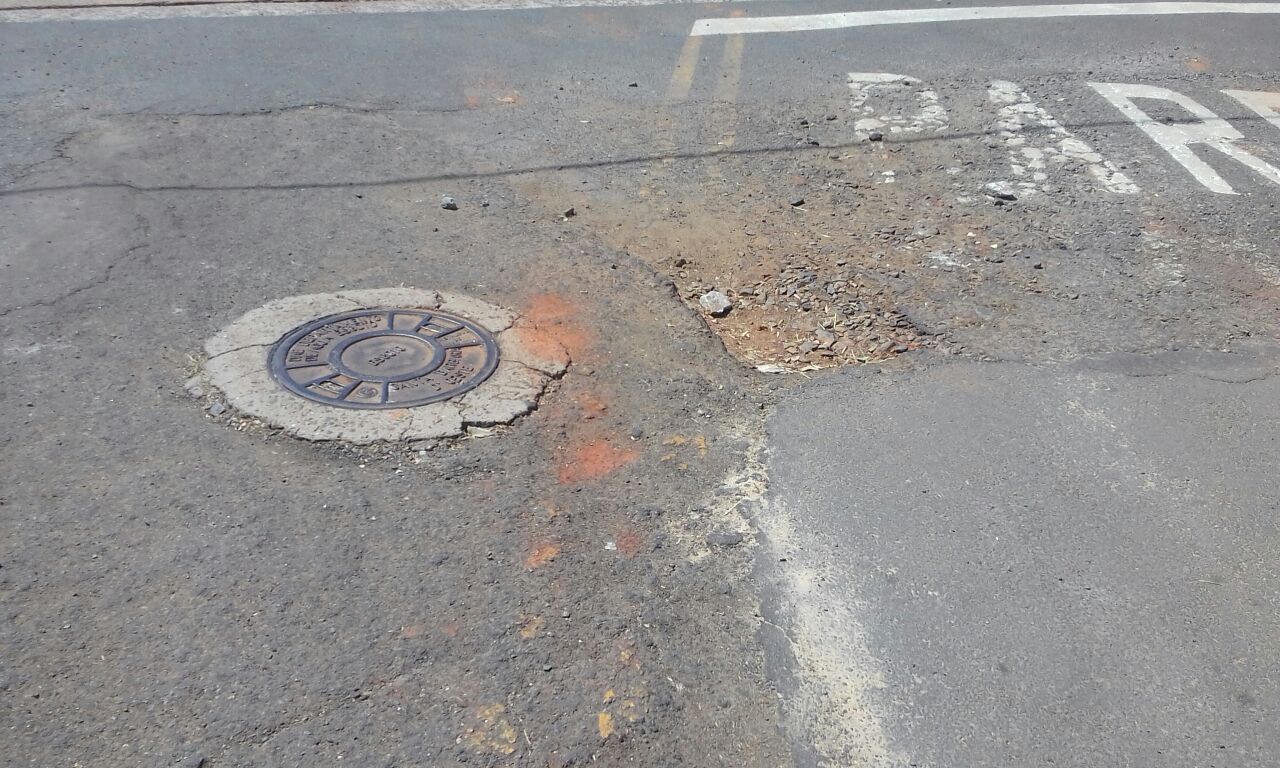 